F.1.6.1.4/R2Jakarta, ……………………………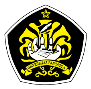 Perihal 			: Permohonan sebagai Dosen Pembimbing II Kepada Yth,Dekan Fakultas Farmasi Universitas Pancasila JakartaDengan Hormat,Kami yang bertanda tangan dibawah ini :Dosen Pembimbing I     : ………………………………………………………………………….................................Bidang Skripsi                 : ………………………………………………………………………….................................Adalah benar sebagai Dosen Pembimbing I  dari;Nama Mahasiswa           :………………………………………………………………………….................................NPM                                  : …………………………………………………………………………..................................          No. Telp.                         	:…………………………………………………………………………...................................Tema/Judul Skripsi	:................................................................................................................Bersama ini kami ingin mengajukan Permohonan Pengangkatan Dosen Pembimbing II / Pembimbing Pendamping sebagai berikut;Dosen Pembimbing II  : …………………………………………………………………………............................................Bidang Skripsi               : …………………………………………………………………………............................................Instansi                         :  …………………………………………………………………………Demikian permohonan yang dapat kami sampaikan, atas perhatiannya kami ucapkan terima kasih   Mengetahuai,							       Hormat kami,                                                                                             Wakil Dekan I,                                                                                                Dosen Pembimbing I,   (Dr. apt. Dian Ratih Laksmitawati, M.Biomed)                                       (…………………………………..........)*) Tulis dengan huruf cetakD:\ISO 9001:2000\Formulir\1.6.0\Form.Permohonan pembimbing skripsi II           